Umowa najmu sprzętu „Turystyka dla smyka”Nr ………… / …….…. Strony umowy: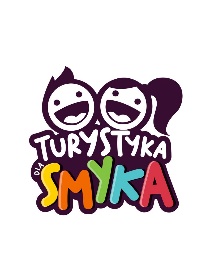 Wynajmujący:Małgorzata Stadnik-MagaTURYSTYKA DLA SMYKANIP 5941558062REGON 389424780turystykadlasmyka@gmail.com +48504596142, Siedziba wypożyczalni znajduje się przy ul. Jeziornej 8/1, 73-260 PełczyceKlient:Imię i nazwisko:………………………………………………………………Miejsce zamieszkania: ……………………………………………………….
Dokument tożsamości:……………………………………………………….Tel. kontaktowy:………………………………………………………………Email: ……………………………………………………………………….Data i godzina zawarcia umowy: ……………………..………………………….………………Miejsce zawarcia umowy: …………………………………………………………….………….Deklarowana ilość dni wypożyczenia: …………………………………………………………..Planowana data, godzina i miejsce zwrotu sprzętu: ……………………………………………Koszt wypożyczenia: …………………………Wpłacona kwota:…….……………………..…..Kaucja: ……………………………………§ 1Przedmiotem umowy najmu jest:……………………………………………………………………………………………………………………………………………………………………………………………………………………………………………………………………………….§ 2Klient oświadcza, że zapoznał się oraz akceptuje warunki regulaminu wypożyczalni Turystyka dla smyka.§ 3Do innych, nieuregulowanych przepisów niniejszej umowy zastosowanie znajdują przepisy Kodeksu Cywilnego.§ 4Umowę sporządzono w dwóch jednobrzmiących egzemplarzach, po jednym dla każdej ze stron.
Integralną część Umowy Najmu jest REGULAMIN WYPOŻYCZALNI Turystyka dla smyka dostępny na www.turystykadlasmyka.pl oraz PROTOKÓŁ ZDAWCZO-ODBIORCZY.  …………………………………                                                            ………………………………..…..                   Klient                                                                                  Przedstawiciel Wypożyczalni